Resident Notification of Rent IncreaseDate:______________________________Name:_____________________________Address:______________________________________________________________Dear________________________________,This letter is to notify you that effective_________________________ with your re-certification and lease renewal your rent will increase to___________________ per month.If you have any questions, please call me at______________________________________.Sincerely,______________________________________Site ManagerThis is an attempt to collect a debt.“This institution is an equal opportunity provider and employer”	                  EQUAL HOUSING OPPORTUNITY 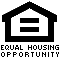 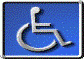 